AĞRI İBRAHİM ÇEÇEN ÜNİVERSİTESİ MESLEK YÜKSEKOKULU                                                                                     HİYERARŞİK KONTROLLER LİSTESİAĞRI İBRAHİM ÇEÇEN ÜNİVERSİTESİ MESLEK YÜKSEKOKULU                                                                                     HİYERARŞİK KONTROLLER LİSTESİAĞRI İBRAHİM ÇEÇEN ÜNİVERSİTESİ MESLEK YÜKSEKOKULU                                                                                     HİYERARŞİK KONTROLLER LİSTESİAĞRI İBRAHİM ÇEÇEN ÜNİVERSİTESİ MESLEK YÜKSEKOKULU                                                                                     HİYERARŞİK KONTROLLER LİSTESİİşin Akışının AdıKontrolParaf İmzaOnayYüksekokul Yönetim Kurulu Üye SeçimiYüksekokul SekreteriYüksekokul SekreteriYüksekokul MüdürüYüksekokulu Kurulu Üyeleri/Yüksekokul MüdürüYüksekokul YönetimKurulu-Disiplin Kurulu Akademik Genel Kurul Toplantı SüreciYüksekokul SekreteriYüksekokul SekreteriYüksekokul YönetimKurulu, Yüksekokul Disiplin Kurulu, Yüksekokul Sekreteri, Yüksekokulu Akademik Kurulu Üyeleri ve Yüksekokul MüdürüYüksekokul MüdürüBölüm Başkanı Atamasıİş SüreciYüksekokul SekreteriYüksekokul SekreteriYüksekokul MüdürüYüksekokul Müdürü/RektörlükYeni Bölüm Ve ProgramAçılması İş SüreciYüksekokulSekreterliği, Bölüm BaşkanlıklarıYüksekokulSekreterliği, Bölüm BaşkanlıklarıBölüm Başkanlıkları,Yönetim Kurulu,Yüksekokul MüdürüÖğretim Üyesi Görev SüresiUzatımı Öğretim Görevlisi Görev Süresi UzatımıYüksekokulSekreterliği, Bölüm BaşkanlıklarıYüksekokulSekreterliği, Bölüm BaşkanlıklarıBölüm Başkanlıkları,Yönetim Kurulu,Yüksekokul Müdürü, RektörlükAkademik-İdari PersonelMazeret-Yıllık İzin Alma SüreciYüksekokulSekreterliği, Bölüm BaşkanlıklarıYüksekokulSekreterliğiAkademik-İdariPersonel, MYO Bölüm Başkanları, Yüksekokul SekreteriYüksekokul MüdürüSürekli ve Geçici GörevYolluğu ÖdenmesiYüksekokulSekreteri Tahakkuk Şefi Strateji Geliştirme DairesiYüksekokulSekreterliğiY.Okul SekreteriMüdür İlgili Personel Muhasebe YetkilisiYüksekokul MüdürüSüreli YazılarYüksekokul Sekreteri Tahakkuk Şefi Taşınır Kayıt Kontrol Yet. Yazı İleri MemuruYüksekokul Sekreteri Tahakkuk Şefi Taşınır Kayıt Kontrol Yet. Yazı İleri MemuruMüdür Bölüm Başkanları Y.Okul SekreteriYüksekokul MüdürüEvrak Akışı İşlemleri SüreciYüksekokulSekreteri/ Yazı İşleri BirimiYüksekokulSekreteri/ Yazı İşleri Memuruİlgili Birimler/Kişiler,Yüksekokul SekreteriYüksekokul MüdürüDoğrudan Temin YoluylaBina Bakım ve OnarımıYapı İşleri ve TeknikD.B. Yüksekokul Sekreteri Tahakkuk Şefi Strateji Geliştirme DairesiYüksekokulSekreteri/ Tahakkuk MemuruY.Okul SekreteriMüdür Muhasebe YetkilisiYüksekokul MüdürüAylık Ek Ders ÜcretleriÖdeme SüreciBölüm SekreteriBölüm Başkanı Yüksekokul Sekreteri Tahakkuk Şefi Strateji Geliştirme DairesiYüksekokulSekreteri/ Yazı İşleri MemuruYüksekokul Sekreteri,Bölüm Başkanı ve MutemetYüksekokul MüdürüÖğrenci Disiplin 
SoruşturmasıYüksekokul SekreteriMüdür YardımcısıYüksekokulSekreteri/ Öğrenci işleri MemuruŞikâyetçi BölümBaşkanı Soruşturmacı Raportör MüdürMüdür/ RektörYönetici, Öğretim Elemanıve Memurların Disiplin SoruşturmasıYüksekokul SekreteriMüdür YardımcısıYüksekokulSekreteri/ Yazı İşleri MemuruŞikâyet Eden BölümBaşkanı Soruşturmacı Raportör Müdür RektörMüdür, Rektör,Disiplin Kurulu ve Yükseköğretim Disiplin Kurulu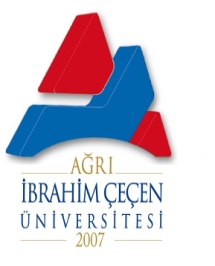 